МБДОУ «Детский сад комбинированного вида
№17» г. Энгельс Воспитатель: Сысоева Ольга СергеевнаИгра «Свинка Пеппа»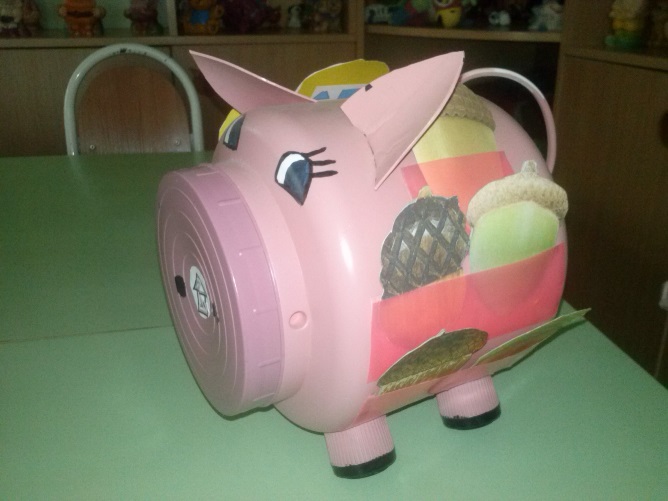 Игра «Свинка Пеппа»Цель: Совершенствовать умение детей описывать объект, используя признаки: цвет, форма, части, запах, вкус, действие и др. Развивать тактильные ощущения, зрительное восприятие, умение работать со схемой признака, наглядно-образное мышление, речь. Воспитывать интерес к совместным играм, умение выслушать сверстника.Оборудование: карточки-признаки «Желуди», Свинка Пепи с объектами (мандарин, грецкий орех, яблоко, стакан, ложка и др.Ход игры:Дети сидят полукругом. Воспитатель предлагает поиграть со «СвинкойПепи». Ребёнок достает из свинки объект, называет его и выбирает признак – карточку (желудь), по которой он будет описывать объект.Например: Ребёнок достаёт объект. Это мандарин. Карточка - имя признака «Цвет». Ребёнок отвечает: «Мандарин оранжевый по цвету». Следующий ребёнок выбирает следующий желудь - признак и описывает мандарин по этому признаку. Игра продолжается, пока все признаки в пособии не будут описаны.Для продолжения игры необходимо возвратить все желуди – признаки на пособие и достать новый объект из «Свинки Пепи».Воспитатель: Сысоева Ольга СергеевнаИгра «Волшебный рюкзачок»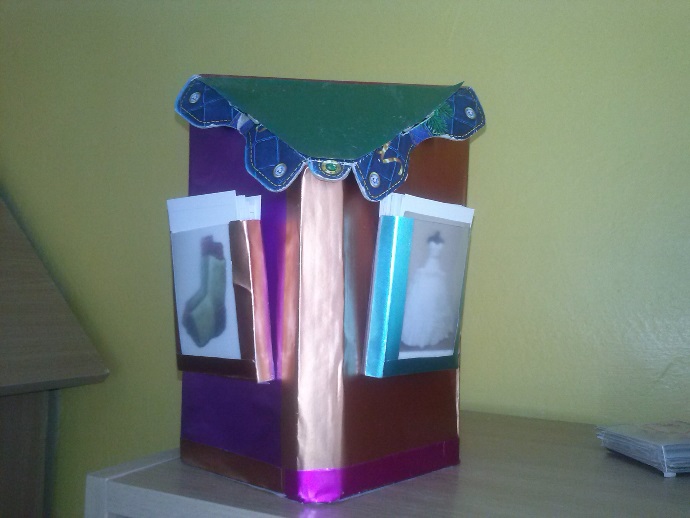 Игра «Волшебный рюкзачок»ЦЕЛЬ: закрепить умение у детей добавлять и убирать признаки у объектов, как расширение или сужение функций способствовать формированию навыков, преобразование признаков объектов с помощью приемов типового фантазирования.Материал: рюкзачок, картинки на выполнение функций: расширение, сужение.                                                  ХОД ИГРЫНачинаем игру со считалки:                                               Эй, волшебник, чудачек                                                Подари нам рюкзачок                                                Подарить, подарю                                                Честно я вам, говорю                                                 Только вы все, не зевайте                                                 И со мною поиграйте                                                 На вопросы отвечайте                                                 Коль ответите друзья                                                  Подарю рюкзак вам я.                                                 Раз, два, три, четыре, пять                                                  Начинаем мы играть.Этот рюкзачок не простой, а волшебный.На нем два волшебных карманчика.В одном кармане картинки с предметами, которые могут выполнять много действий, а в другом картинки с предметами, которые выполняют одно действие.Например:Сотовый телефонМожно слушать музыкуМожно сфотографировать предметМожет разбудить как будильникМожно отправить сообщениеМожно позвонить и пообщатьсяДомашний телефонМожно позвонитьВоспитатели: Сысоева О.С.Игра «Подарок от золушки»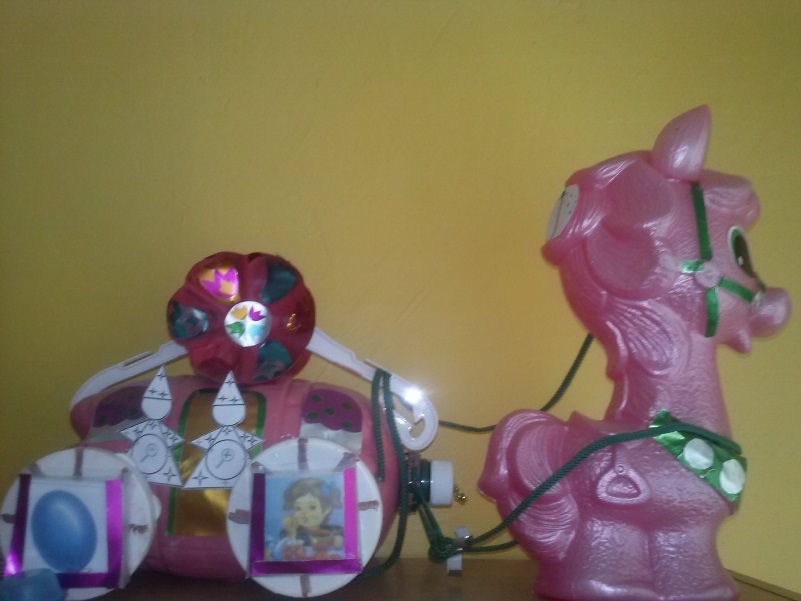 Игра «Подарок от золушки»Цель: Способствовать формированию навыков преобразования признаков объектов с помощью приема увеличения или уменьшения. Развивать способность к воображению и фантазированию.Ход игры:Загадка:Правильно, Это Золушка, она вам подарила карету. Да не простую, с ней можно поиграть и не просто поиграть, а помочь волшебнику «Увеличения – Уменьшения» изменить объекты.Например, Шар воздушный. Какой объект нам поможет увеличить размер шара. Найдите этот объект и назовите его. (Насос и др.)А уменьшить размер объекта шарика – сильные удары ногой, острые предметы, деревья и ветки, если на него сесть.Вес:Худой мальчик.Какие продукты и предметы помогут набрать и увеличить вес?- мучные изделия- Малоподвижный образ жизни: смотреть телевизор, спать, сидеть у компьютера.Толстый мальчик:Какие предметы помогут мальчику похудеть, уменьшить свой вес и тд.Следующий раз начинаем со считалки:Раз, два, три, четыре, пять Вы хотите поиграть!Вот катета к нам явиласьИ картинки привезлаНадо думать, вспоминатьМыслить, даже рассуждатьКак же все здесь увеличить,Да еще и уменьшитьРаз, два, три, четыре, пятьТебе первым начинать!Воспитатель: Сысоева О.С.Материал для игры «Подарок от Золушки»К нам катера прикатиласьИ загадку привезлаВ той загадке говоритсяО том, как девушка жилаЕе ругали, и замарашкой обзывалиОна терпела и трудиласьИ нисколько не лениласьЗа труд награду получилаНа бал отправлена былаНу что ж ответить вам пораКто же это? Жду ответа скорее детвора!ПризнакиОбъектыУвеличитьУменьшитьРазмерФутбольный мяч Воздушный шарНасосНасос Битое стеклоВетки, дерево, игла, отбивание ногойВесЧеловек худойЧеловек толстыйКондитерские изделия, неподвижный образ жизни, кроватьТелевизор, компьютерОвощи, фруктыЗанятия спортомРасстояниеРюкзакНет маршрута, нет картыКомпасДеньгиСамолетМашинаСкоростьМашинаШирокая, хорошая дорогаНекачественный бензинСледить за состоянием машиныДорожные знакиПост ГаиМилиционер с жезломВзяткаПлохая дорогаГромкость (Звук)Девочка кричитБарабанМузыкальный центрГромко разговариватьСтучать громко палочкамиПрибавить звукЖест тихоУдарить легко по барабануУбавить звукБогатствоОценкаБизнесменДеньгиПравильно выбранная профессияХороший материальный достатокМожно купить машину, самолетНеправильно выбранная профессия(учитель)Маленькая зарплатаСамокатРоликиНеумение распределять бюджетВести неправильный образ жизниПодорожание на всё